MondayTuesdayWednesdayThursdayFriday SaturdaySunday  Birthday this month27th Margaret Forder 115:00 Stretching16:00 Music therapy214:00 Bingo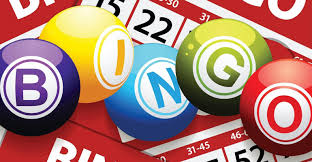 311:00 Manicures15:00 Quiz 411:00 Sit down dancing15:00 Balloon Catch 515:00 Dominoes16:00 Music therapy611:30 Life Stories14:00 Patio Time15:00 Puzzle79:00 Local News15:00 Draft815:00 Movie & Popcorn914:00 Bingo1011:00 Manicures15:00 Quiz1115:00 Draft1214:00 Colour Therapy1311:30 Life Stories14:00 Patio Time15:00 Sing Along 149:00 Local News15:00 Draft1515:00 Stretching16:00 Music therapy1614:00 Bingo1711:00 Manicures15:00 Quiz1811:00 Sit down dancing15:00 Balloon Catch1915:00 Dominoes16:00 Music therapy2011:30 Life Stories14:00 Patio Time15:00 Puzzle219:00 Local News15:00 Coffee social and Conversation2215:00 Movie & Popcorn2314:00 Bingo2411:00 Manicures15:00 Quiz2515:00 Draft2614:00 Colour Therapy2711:30 Life Stories14:00 Patio Time15:00 Sing Along289:00 Local News15:00 Draft2915:00 Stretching16:00 Music therapy 3014:00 Bingo3111:00 Manicures15:00 Quiz